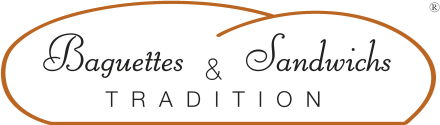 Sandwich POULET CURRY Cout de revient* : 1.09€Prix de vente suggéré* : 4,50 €*Les quantités, le cout de revient et le prix de vente sont établis avec les produits de nos fournisseurs…INGREDIENTSQUANTITE*UNITESPain au curry1DéjeunetteSauce curry30GrammesSalade : Batavia1FeuillePoivron Marinés30GrammesPoulet Curry40GrammesPoids totalPREPARATIONCouper la déjeunette en 2Etaler la sauce curry sur les deux faces de la déjeunette.Déposer la saladeMettre le poivron marinéDéposer le poulet au curry